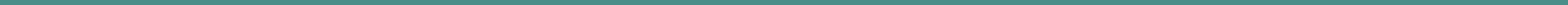 NOMINATION FORM: ELECTIONS 2023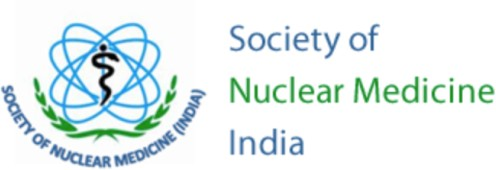 ELECTION OF OFFICE BEARERS AND MEMBERS OF EXECUTIVE COMMITTEEDate:To,Dr. Nishikant Avinash Damle,Returning and Election officerDear Dr. Nishikant,I intend to contest the SNMI election 2023 for the following post, to serve the executive committee of SNMI :  	Proposed candidate detailsConsent of the candidateI certify that the information provided in this form is correct. I hereby agree and give consent for contesting for the post of 	   of SNM India, executive committee for the elections in 2023.I understand that the decision of the Election Officer is final and I shall abide by his decision.Signature:Name:NameSNMI membership no.Contesting for the post of:Member since:Have you held a post in the executive committee in the past?Address for correspondenceContact numberEmail addressProposerSeconderNameSNMI membership no.Email addressSignature